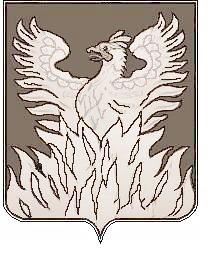 Г Л А В Амуниципального образования«Городское поселение Воскресенск»Воскресенского муниципального районаМосковской областиП О С Т А Н О В Л Е Н И Еот 18.05.2016 №90О внесении дополнения в  реестр бесхозяйных объектов капитальногостроительства, выявленных  на территории городского поселения Воскресенск	Руководствуясь Гражданским кодексом Российской Федерации, Федеральным законом от 06.10.2003 № 131-ФЗ «Об общих принципах организации местного самоуправления в Российской Федерации», Федеральным законом от 21.07.1997 № 122-ФЗ «О государственной регистрации прав на недвижимое имущество и сделок с ним» Федеральным законом от 24.07.2007 № 221-ФЗ «О государственном кадастре недвижимости»,  Приказом Минэкономразвития России от 22.11.2013 № 701 «Об установлении порядка принятия на учет бесхозяйных недвижимых вещей»,  ПОСТАНОВЛЯЮ:Внести в  реестр бесхозяйных объектов капитального строительства, выявленныхна территории городского поселения Воскресенск, сооружение культуры и отдыха –Фонтан, площадь застройки 19,6 кв.м, адрес: Московская область, г.Воскресенск, ул.Чапаева, кадастровый номер 50:29:0072503:383.Отделу муниципальной собственности и жилищных отношений администрации городского поселения Воскресенск (Карцева С.В.) произвести процедуру постановки на учет в Воскресенском отделе Управления Федеральной службы государственной регистрации, кадастра и картографии по Московской области вышеназванное имущество согласно пункту 1 с дальнейшей регистрацией прав собственности на него за муниципальным образованием «Городское поселение Воскресенск» Воскресенского муниципального района Московской области.Начальнику управления  по социальным  коммуникациям и    организационным вопросам Севостьяновой О.В. обеспечить размещение постановления на официальном сайте городского поселения Воскресенск.       4. Контроль за исполнением настоящего постановления возложить на первого заместителя главы  администрации городского поселения Воскресенск Кривоногова М.Г.Глава городского поселения Воскресенск					А.В.Квардаков	